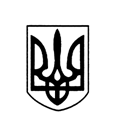 ВАСИЛІВСЬКА МІСЬКА РАДА ЗАПОРІЗЬКОЇ ОБЛАСТІР О З П О Р Я Д Ж Е Н Н ЯМІСЬКОГО ГОЛОВИ 26 серпня 2021                                                                                         № 165Про нагородження Керуючись статтею 42 Закону України «Про місцеве самоврядування в Україні», відповідно до Положення про Подяку  міського голови Василівської міської ради затверджених розпорядженням міського голови від 01 квітня 2016 року № 52 «Про відзнаки Василівської міської ради Запорізької області»:ЗОБОВ’ЯЗУЮ:1. За сумлінну підготовку закладу до нового навчального року оголосити Подяку міського голови  Василівської міської ради:Міський голова                                                                          Сергій КАЛІМАН  КОЛЕКТИВУкомунального закладу «Василівська загальноосвітня школа І-ІІІ ступенів №1» Василівської міської ради Запорізької області;КОЛЕКТИВУкомунального закладу «Верхньокриничанська загальноосвітня школа I-II ступенів» Василівської міської ради Запорізької області;КОЛЕКТИВУкомунального закладу «Долинська загальноосвітня школа І-ІІ ступенів» Василівської міської ради  Запорізької області;КОЛЕКТИВУкомунального закладу дошкільної освіти  «КАЛИНКА» Василівської міської ради Запорізької області;КОЛЕКТИВУкомунального закладу дошкільної освіти «Сонечко» Василівської міської ради Запорізької області;КОЛЕКТИВУкомунального закладу дошкільної освіти № 2 «МАЛЯТКО» Василівської міської ради Запорізької області.